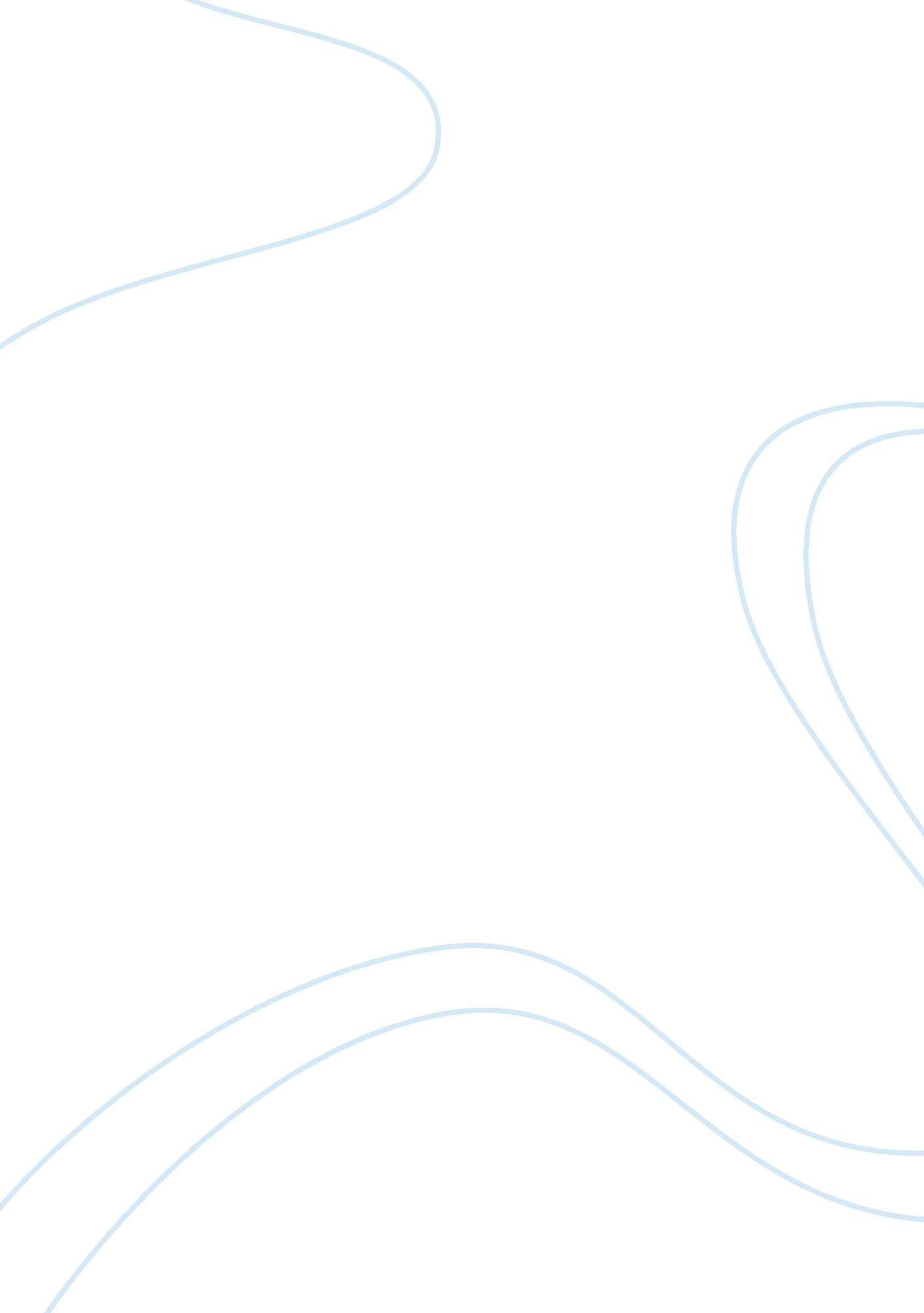 Philosophy of life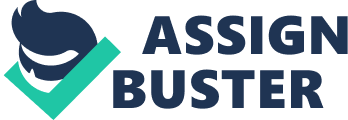 My Philosophy of LifeMrs. Johnson3My values consist of being responsible, showing a positive attitude, and being honest. I am responsible in school by completing homework assignments on time and studying for a test or quiz accordingly. Outside of school I am also responsible obeying any laws and showing responsibility by avoiding things that are illegal. My neighbor and I were playing video games when he pressures me to drink a can of beer but I stopped him and told him that I wasn??™t thirsty. I avoided the situation by choosing not to drink without tainting my relationship with my neighbor. Most of the time, I try to show a positive attitude to people and in trying new things. Whenever I can in school I try to be a person that volunteer for a question and avoids conflicts with anyone. Whenever I try something new like eating some new fruit I always think positive and try it before judging it. Every day I try to keep my integrity by being honest to people instead of deceiving them causing more trouble. For instance when I lose a calculator I borrowed from a friend, I will go up and tell my friend instead of telling my friend a lie. The values in my life affect me every day into a more positive and humbling ways. My goals in life is like any other person pursuing ones American Dream and that is graduating college, a steady job, getting married, buying a home, getting children. This might be typical but it is a goal that I truly believe in and hope it comes true. Specifically I would want to attend and major in Computer Science. I would want to get employed at any electronics company like IBM, Microsoft, Cisco, or Google for instance. Although I still have to think about the next three goals I have built these goals to satisfy my lifestyle. These goals give me a path to go in instead of meandering after high school. My personal goal is to travel the world, experiencing different cultures and enjoying the moment. I would like travel around the world with my family, seeing the diverse culture and trying new foods. My goal is to travel to the Galapagos Islands, Machu Picchu, and the Amazon Rain forest for their true beauty and pristine landscapes. With the locations fairly close to each other I can enjoy the locations even more. Personally my attitude on life is good, overall I am grateful that god has put me on this earth and gives me such great parents that sacrifice every day for me. Although there have been some bumps in the road as a teenager in the 21st century life has been good being surrounded by loved ones and friends. The purpose of life is to seek divine salvation through the grace of God and intercession of Christ, and as a passionate Christian I have to be true to that. In many instances my religion of Christianity fuels any decision made if it is to either to not to or to steal something out of a store or obeying or disobeying my parents rules, I would not steal and obey my parents. My philosophy affects my success in a positive way because by following the Ten Commandments I avoid getting into trouble. If someone asks me to steal something for them I would say no because it is unethical and illegal. My pastor at church I think influenced me the most shaping who am today because he has been my pastor for most of my life and we have a special bond, making it okay to tell him my problems and sins. I am complacent with my life as it is now but there are always things I can fix and improve on about myself. I can always improve on my school work and I can be a better friend and show some more respect and honor. I love my life and is blessed to have food on the table and a house over me. 